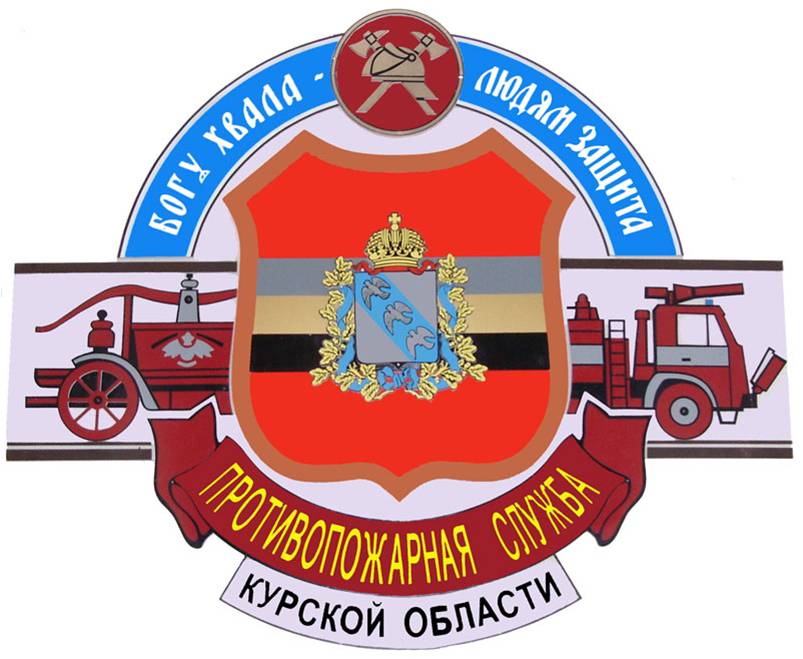 Советы по пожарной              безопасности в лесах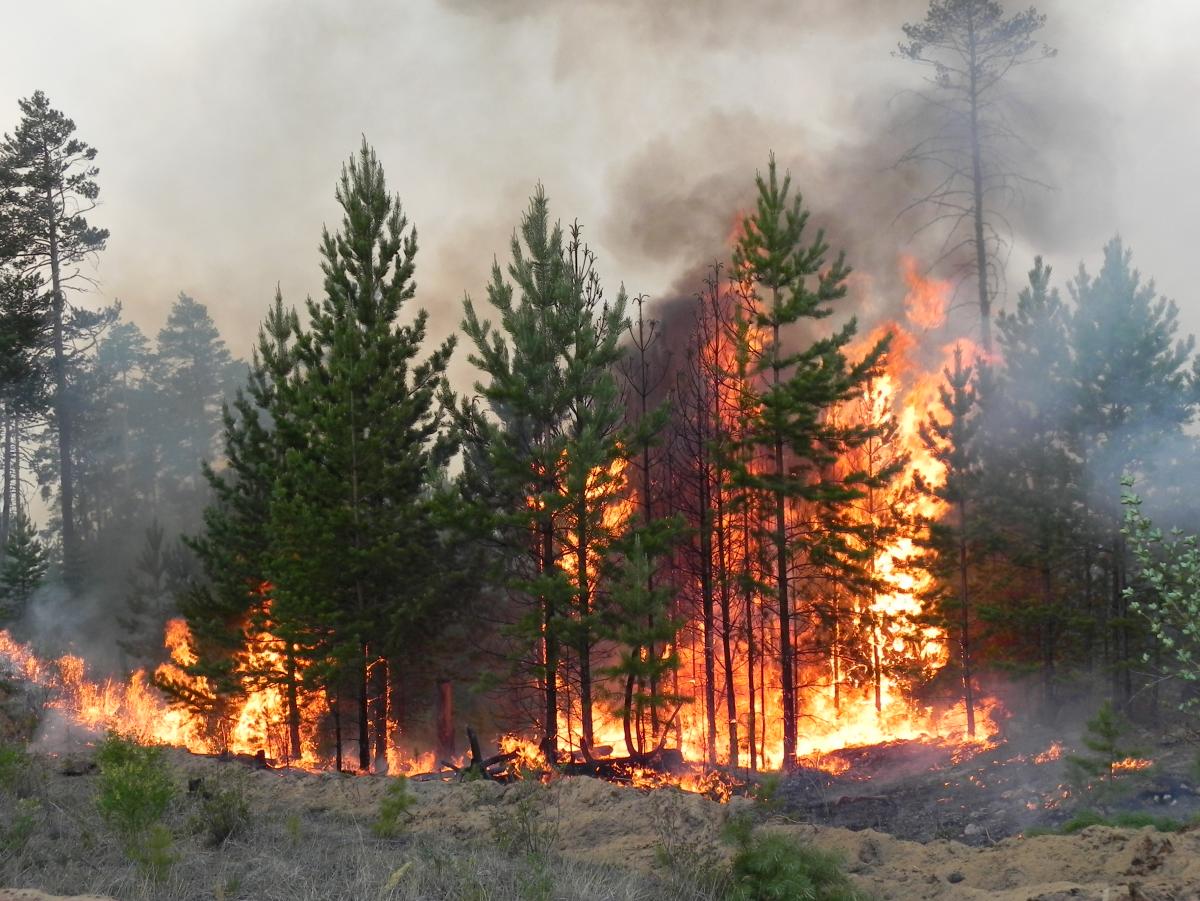 . Курск ул. Ольшанского д.6тел. 8-(4712) 35-05-66  Уважаемые земляки!С приходом весны в каждом из нас просыпается непреодолимое желание вырваться из городского лабиринта в лес, на дачу, в общем - на природу. И, под час, любуюсь красотой нашего благословенного края, мы забываем об элементарных правилах пожарной безопасности, при соблюдении которых мы сохраним не только окружающую нас природу, но и свою жизнь.Эти правила совсем не сложные, запомните их.В пожароопасный период в лесу категорически запрещается:• разводить костры, использовать мангалы, другие приспособления для приготовления пищи;• курить, бросать горящие спички, окурки, вытряхивать из курительных трубок горячую золу;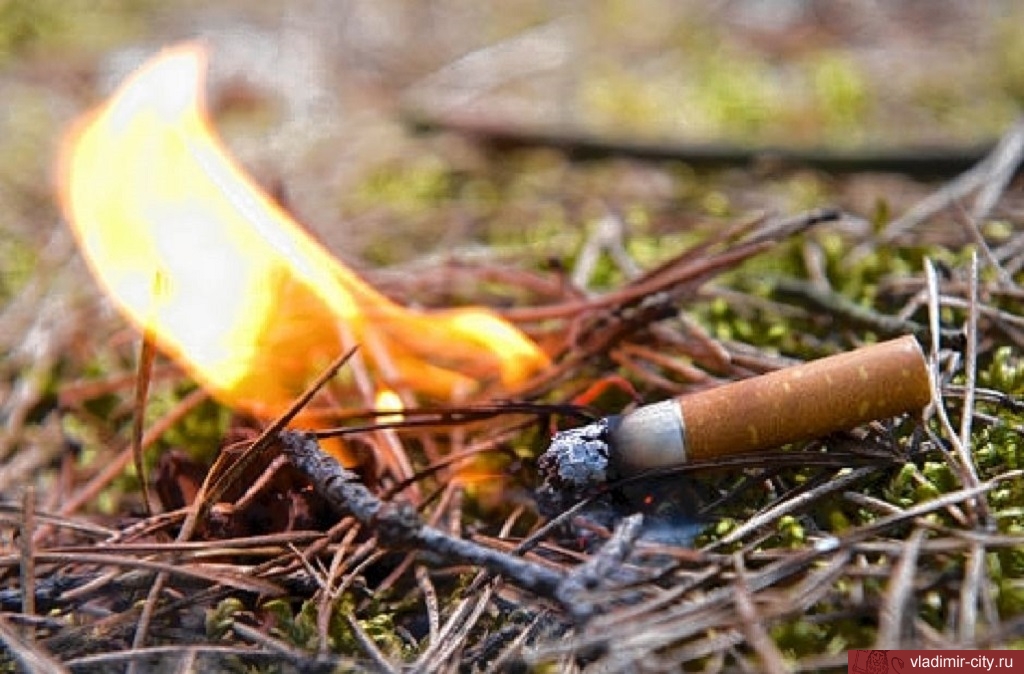 • стрелять из оружия, использовать пиротехнические изделия;• оставлять в лесу промасленный или пропитанный бензином, керосином и иными горючими веществами обтирочный материал;• заправлять топливом баки работающих двигателей внутреннего сгорания, выводить для работы технику с неисправной системой питания двигателя, а также курить или пользоваться открытым огнем вблизи машин, заправляемых топливом;• оставлять на освещенной солнцем лесной поляне бутылки, осколки стекла, другой мусор;• выжигать траву, а также стерню на полях.ЧТО ДЕЛАТЬ ЕСЛИ ВЫ ОКАЗАЛИСЬ В ЗОНЕ ЛЕСНОГО ПОЖАРА• Если вы обнаружили очаги возгорания, немедленно известите противопожарную службу по телефону «101» или «112».• Если пожар низовой и локальный, можно попытаться потушить пламя самостоятельно: его можно попытаться сбить, захлестывая ветками лиственных пород, заливая водой, забрасывая влажным грунтом, затаптывая ногами. Торфяные пожары тушат перекапыванием горящего торфа с поливкой водой.• При тушении пожара - действуйте осмотрительно. Не уходите далеко от дорог и просек, не теряйте из виду других участников тушения, поддерживайте с ними зрительную и звуковую связь• При тушении торфяного пожара учитывайте, что в зоне горения могут образовываться глубокие воронки, поэтому передвигаться следует осторожно, предварительно проверив глубину выгоревшего слоя.Если у вас нет возможности своими силами справиться с локализацией и тушением пожара:• немедленно предупредите всех находящихся поблизости о необходимости выхода из опасной зоны;• организуйте выход людей на дорогу или просеку, широкую поляну, к берегу реки или водоема, в поле;• выходите из опасной зоны быстроЕСЛИ НЕВОЗМОЖНО УЙТИ ОТ ПОЖАРА:- войдите в водоем или накройтесь мокрой одеждой;- на открытом пространстве или поляне дышите воздухом возле земли - там он менее задымлен;- рот и нос прикройте мокрой ватно-марлевой повязкой, платком, полотенцем, тряпкой;-устраивайте на пути движения огня препятствия: земляные полосы и широкие канавы.Если на вас загорелась одежда, ни в коем случае не бегите!От этого пламя разгорается гораздо быстрее. Постарайтесь снять загоревшуюся одежду. Если вам не удаётся сделать это, лягте на землю и катайтесь, чтобы затушить огонь.Если вы увидели, что одежда загорелась на другом человеке, не позволяйте ему бежать и постарайтесь снять с него горящую одежду. Если снять с него одежду не удаётся, повалите пострадавшего на землю и потушите пламя любым возможным способом: накройте плотной тканью, залейте водой, забросайте песком или землёй.